CALCIO A CINQUESOMMARIOSOMMARIO	1COMUNICAZIONI DELLA F.I.G.C.	1COMUNICAZIONI DELLA L.N.D.	1COMUNICAZIONI DELLA DIVISIONE CALCIO A CINQUE	1COMUNICAZIONI DEL COMITATO REGIONALE MARCHE	1COMUNICAZIONI DELLA F.I.G.C.COMUNICAZIONI DELLA L.N.D.COMUNICAZIONI DELLA DIVISIONE CALCIO A CINQUECOMUNICAZIONI DEL COMITATO REGIONALE MARCHEPer tutte le comunicazioni con la Segreteria del Calcio a Cinque - richieste di variazione gara comprese - è attiva la casella e-mail c5marche@lnd.it; si raccomandano le Società di utilizzare la casella e-mail comunicata all'atto dell'iscrizione per ogni tipo di comunicazione verso il Comitato Regionale Marche. CONSIGLIO DIRETTIVORIUNIONE DEL CONSIGLIO DIRETTIVO N. 8  DEL 22.10.2020Sono presenti: Cellini (Presidente) – Panichi – Sassaroli – Bottacchiari – De Grandis – Franchellucci – Moretti – Salvatelli – Borroni (CF) – Capretti (C5) – Castellana (Segr.) – Marziali (SGS)INIZIO CAMPIONATIA seguito dell’incontro odierno con la Regione Marche e visto l’attuale andamento epidemiologico, il Comitato Regionale Marche FIGC LND conviene nell’opportunità di rinviare n. 4 giornate (2^, 3^ 4^ e 5^ giornata di andata) di tutti i Campionati Regionali di Calcio a Cinque nell’attesa di verificare, in un incontro programmato per la prossima settimana fra la Regione Marche e tutto il mondo dello sport marchigiano di contatto, se l’evoluzione epidemiologica possa consentire il riavvio delle attività.*     *     *ORARIO UFFICISi ricorda che l’orario di apertura degli uffici del Comitato Regionale Marche è il seguente:Durante i suddetti orari è garantito, salvo assenza degli addetti per ferie o altro, anche il servizio telefonico ai seguenti numeri:Segreteria			071/28560404Segreteria Calcio a 5		071/28560407Ufficio Amministrazione	071/28560322 (Il pomeriggio solo nel giorno di lunedì)Ufficio Tesseramento 	071/28560408 (Il pomeriggio solo nei giorni di mercoledì e venerdì)Pubblicato in Ancona ed affisso all’albo del C.R. M. il 22/10/2020.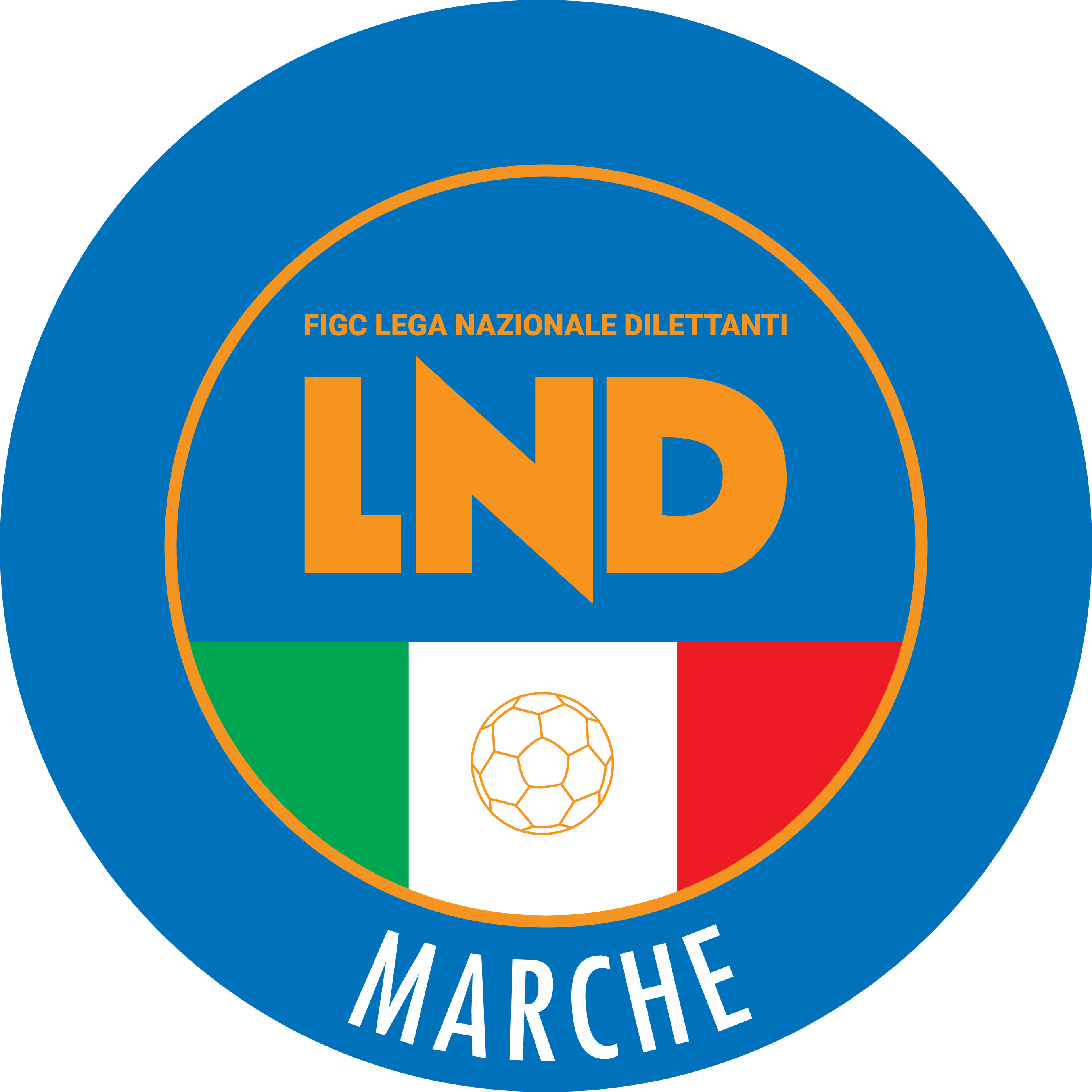 Federazione Italiana Giuoco CalcioLega Nazionale DilettantiCOMITATO REGIONALE MARCHEVia Schiavoni, snc - 60131 ANCONACENTRALINO: 071 285601 - FAX: 071 28560403sito internet: marche.lnd.ite-mail: c5marche@lnd.itpec: marche@pec.figcmarche.itStagione Sportiva 2020/2021Comunicato Ufficiale N° 16 del 22/10/2020Stagione Sportiva 2020/2021Comunicato Ufficiale N° 16 del 22/10/2020GIORNOMATTINOPOMERIGGIOLunedìchiuso15.00 – 17.00Martedì10.00 – 12.00chiusoMercoledìchiuso15.00 – 17.00Giovedì10.00 – 12.00chiusoVenerdìchiuso15.00 – 17.00Il Responsabile Regionale Calcio a Cinque(Marco Capretti)Il Presidente(Paolo Cellini)